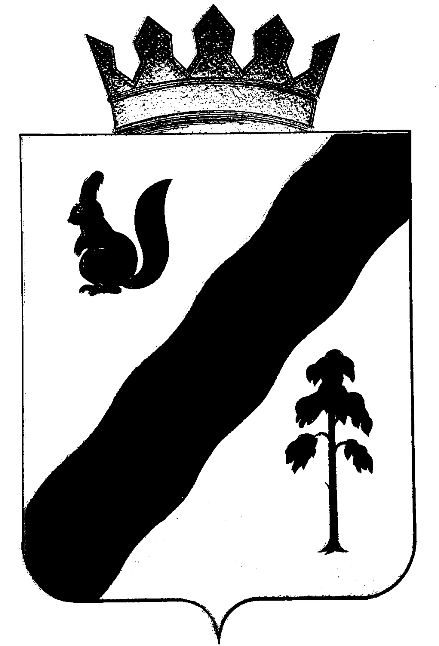 РАСПОРЯЖЕНИЕАДМИНИСТРАЦИиГАЙНСКОГО МУНИЦИПАЛЬНОГО ОКРУГАПЕРМСКОГО КРАЯО временном ограничении движения транспортных средств в период проведения праздничных мероприятий              Руководствуясь  Федеральным законом от 10 декабря 1995 г. № 196-ФЗ «О безопасности дорожного движения», с целью обеспечения общественной безопасности, предотвращения возможных чрезвычайных ситуаций в ходе проведения мероприятий 9 мая 2021 года         1. Утвердить прилагаемые схемы проведения мероприятий 9 мая 2021 года на территории п. Гайны.2. Рекомендовать  Врио начальника  ОМВД России  по Гайнскому муниципальному округу Ю. А. Ногаеву:2.1. Привлечь необходимые силы и технические средства, обеспечивающие охрану общественного порядка и безопасность на территории Гайнского муниципального округа в ходе проведения праздничных мероприятий 9 мая 2021 года.         2.2. Перекрыть движение автотранспортных средств  на период проведения спортивного мероприятия         9 мая 2021 года в п. Гайны  с 12.00 до 15.00  в соответствии с утвержденной схемой движения (приложение 1).         2.3. Принять меры по пресечению противоправных действий и привлечению к ответственности лиц, нарушающих общественный порядок и безопасность. 3. Рекомендовать В. А. Исаеву,  и. о. директора МБУ ФКИС "ФОЦ "ОЛИМП" п. Гайны установить дорожные знаки «Объезд» и «Проезд запрещен» в соответствии со схемами движения.           4. Опубликовать настоящее распоряжение на официальном сайте  администрации Гайнского муниципального округа.          5. Проинформировать пользователей автомобильных дорог о введении временных ограничений движения путем размещения соответствующего информационного сообщения на официальном сайте администрации Гайнского  муниципального округа.          6. Контроль за исполнением настоящего распоряжения оставляю за собой.7. Распоряжение вступает в силу со дня его подписания.Главы  муниципального округа-глава  администрацииГайнского муниципального округа                                              Е. Г. Шалгинских29.04.2021№75 - р